敬送：«系所名稱»通識教育中心  通報112.05.19主旨：檢送112-1學期補助通識教育課程申請表（含教學助理、課輔助理、交通費、教學材料費），敬請各系所轉知所屬教師知悉，並於112年6月1日（四）中午12：00前送申請相關表件至本中心辦理，敬請查照。說明：依據「國立臺東大學補助教學要點」及「國立臺東大學通識教育中心補助教學作業原則」辦理，審查結果須送教學發展中心。各項經費申請敬請教師詳閱以下法規，填具申請表並檢附教學大綱，爰請各位教師踴躍申請。「國立臺東大學通識教育中心補助教學作業原則」（如附件一）「國立臺東大學補助教學要點」（如附件二）「國立臺東大學教學助理制度實施要點」（如附件三）各項補助教學申請表電子檔，亦可至通識教育中心網頁下載（中心課程簡介/相關文件下載）。112-1學期獲交通費、教學材料費補助課程之教師，應於期末考結束後一週內，將「成果報告」電子檔回傳至通識教育中心，以做為後續補助審查之參考。         此致各系所通識教育中心   敬啟 收件編號：       (通識教育中心填寫)                                                               112.05.17製   國立臺東大學  112年度第1學期  通識教育課程補助教學材料費  經費申請表       ◎申請須知：一、本校教師優先，教學材料費補助僅限上課操作用耗材類（一般列印用紙及印表機耗材除外），不含設備費或軟體類等非耗材類。二、補助金額依修課學生數核給，每人以二百元為原則，單一課程補助上限為一萬元。三、實報實銷。四、獲補助之課程，其補助金額將依實際經費額度調整。五、請於112年6月1日(四)中午12：00前填具此申請表並檢附教學大綱，紙本經系所主管核章後，紙本送通識教育中心行政助理李佩真彙整，電子檔請傳送至chloe3518@nttu.edu.tw。六、如申請經費有疑問，請電洽通識教育中心行政助理李佩真（分機2208）。收件編號：       (通識教育中心填寫)                                                             112.05.17製    國立臺東大學  112年度第1學期  通識教育課程補助交通費  經費申請表◎申請須知：一、僅適用本校通識教育中心所屬課程之「本校專任教師」。二、交通費補助僅限租車費用，不含保險費。三、單一課程補助一次行程為限，依修課學生數、車程核給補助金額，修課人數超過40人者，可依情況酌予增加。行程規劃以一天以內、臺東縣境內之地點為主。四、獲補助之課程，其補助金額將依實際經費額度調整。五、請於112年6月1日(四)中午12：00前填具此申請表並檢附教學大綱，紙本經系所主管核章後，紙本送通識教育中心行政助理李佩真彙整，電子檔請傳送至chloe3518@nttu.edu.tw。六、如申請經費有疑問，請電洽通識教育中心行政助理李佩真（分機2208）。收件編號：       (通識教育中心填寫)                                                                             112.05.17製國立臺東大學  112年度第1學期  通識教育課程教學助理/課輔助理申請表◎申請須知：一、申請通過與否將依實際經費額度調整。二、請於112年6月1日(四)中午12：00前填具此申請表並檢附教學大綱，紙本經系所主管核章後，紙本送通識教育中心行政助理李佩真彙整，電子檔請傳送至chloe3518@nttu.edu.tw。三、如申請經費有疑問，請電洽通識教育中心行政助理李佩真（分機2208）。附件一            國立臺東大學通識教育中心補助教學作業原則105學年度第1學期第1次通識教育中心會議通過(105.12.26)105學年度第2學期第2次校務基金管理委員會通過(106.03.30)106學年度第1學期第1次通識教育中心會議修定(107.01.08)107學年度第2學期第3次通識教育中心會議修定(108.06.19)111學年度第1學期第1次通識教育中心會議修定(112.01.12)一、依據：為增進本校通識教師教學效能及學生學習成效，提升通識教育品質，依據「國立臺東大學補助教學要點」訂定「國立臺東大學通識教育中心補助教學作業原則」(以下簡稱本原則)。二、補助項目如下：(一)教學助理、課輔助理。(二)交通費。(三)教學材料費。三、補助對象：(一)本校教師優先，交通費僅限本校專任教師。(二)欲申請補助之通識課程已獲得校內外相關經費補助者，不得依本原則申請補助。四、申請及審查：(一)申請者應填具申請表並檢附教學大綱，經所屬學系（所、中心）主管簽核後，依本中心公告期程提出申請。(二)申請案由本中心「中心(院務)會議」審查並公告審查結果。(三)各項申請補助項目審查結果，於開學前一週送教務處教學發展中心。五、補助經費項目分配：教學助理、課輔助理經費，不得低於本中心年度總補助款之25%，且課輔助理經費，不得低於「教學助理、課輔助理」合計經費之一半；其餘經費由本中心運用於交通費、教學材料費。六、各類申請補助原則如下：(一)為使更多支援通識課程的教師獲得補助，故每門課以補助一項為原則（「教學助理、課輔助理」、「交通費」及「教學材料費」三項補助擇一申請）。(二)「教學助理、課輔助理補助」其補助原則為：1.每位教師每學期至多以申請兩位教學助理(兩門課程)為原則。2.通識課程教學助理、課輔助理之配置優先情形如下：寫作課程、實驗課程、實作課程、戶外課程、曾獲院級或校級通識優良教師者。3.本原則未盡之處，依本校「教學助理制度實施要點」辦理。(三)「交通費補助」適用對象為本校專任教師，其補助原則為：1.交通費補助僅限租車費用，不含保險費。2.單一課程補助一次行程為限，依修課學生數、車程核給補助金額，修課人數超過40人者，可依情況酌予增加。行程規劃以一天以內、臺東縣境內之地點為主。3.經費補助優先範圍如下：(1)前學期繳交成果報告且內容充實 (過於簡略者，將不列入優先補助範圍) (2)服務學習課程 (課程依課程綱要或選課系統備註「服務學習課程」為標準) (3)近兩年之新進教師(四)「教學材料費補助」適用之原則為：1.教學材料費補助僅限上課操作用耗材類（一般列印用紙及印表機耗材除外），不含設備費或軟體類等非耗材類。2.補助金額依修課學生數核給，每位學生以補助200元為原則，單一課程補助上限為一萬元。3.有其他特殊需要，經院(中心)會議審查通過者。七、成果報告：獲補助之課程應於規定期間內辦理經費結算，於期末考結束後一週內繳交成果報告（電子檔上傳至網路學園），以做為後續補助審查之參考。經核定之補助案，若無繳交成果報告，下一學期將不予補助；如因故無法執行或無法完成時，請於期中考前告知，以利經費轉移運用。八、經費來源：由教育部相關補助計畫經費或校務基金支應，經審查後核定補助金額。九、本原則如有未盡事宜，悉依本校補助教學要點及相關規定辦理。十、本原則經院務會議通過，送校務基金管理委員會核備，校長核定後實施，修正時亦同；本原則修正若未涉及校務基金經費動支，免提校務基金管理委員會審議。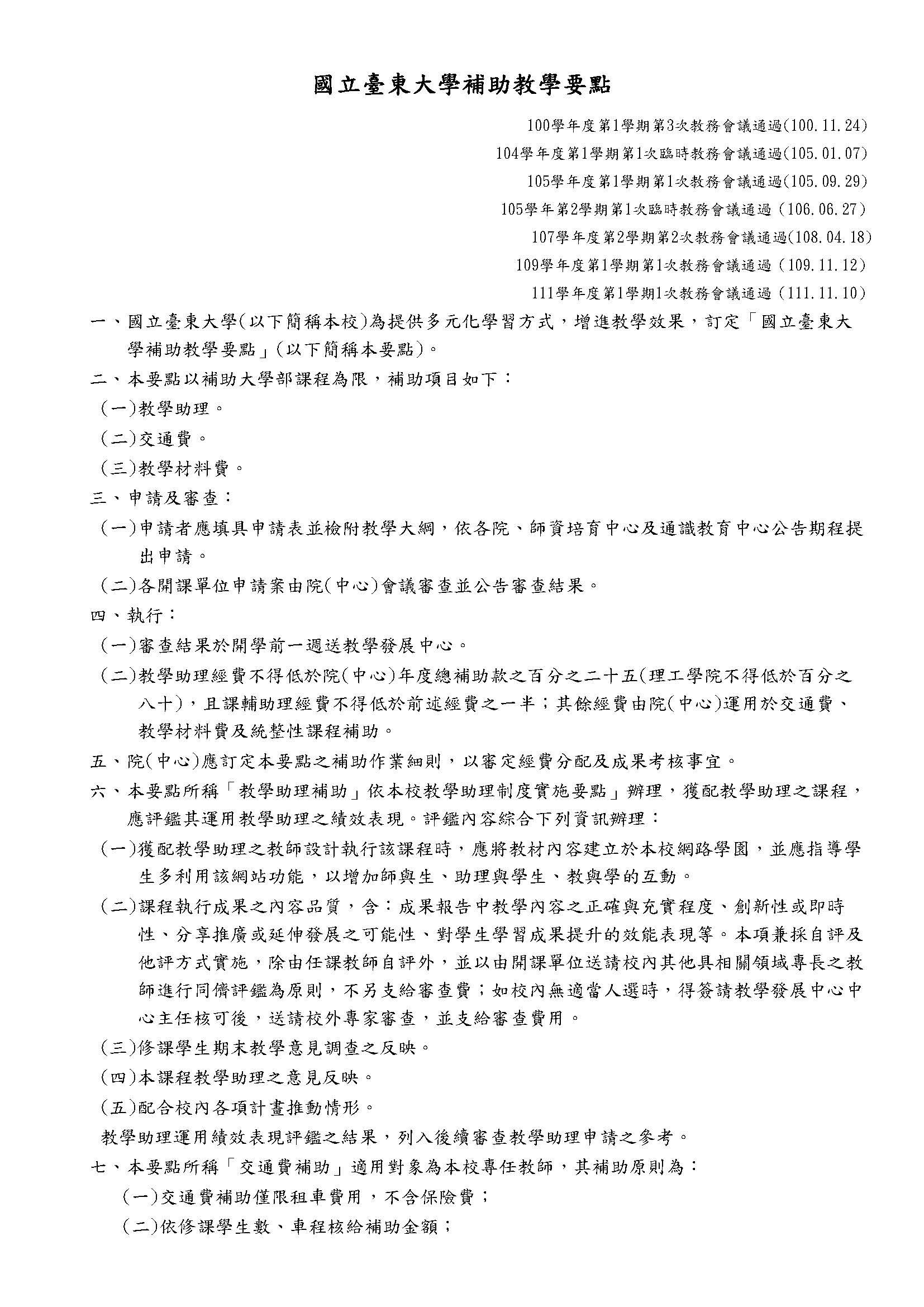 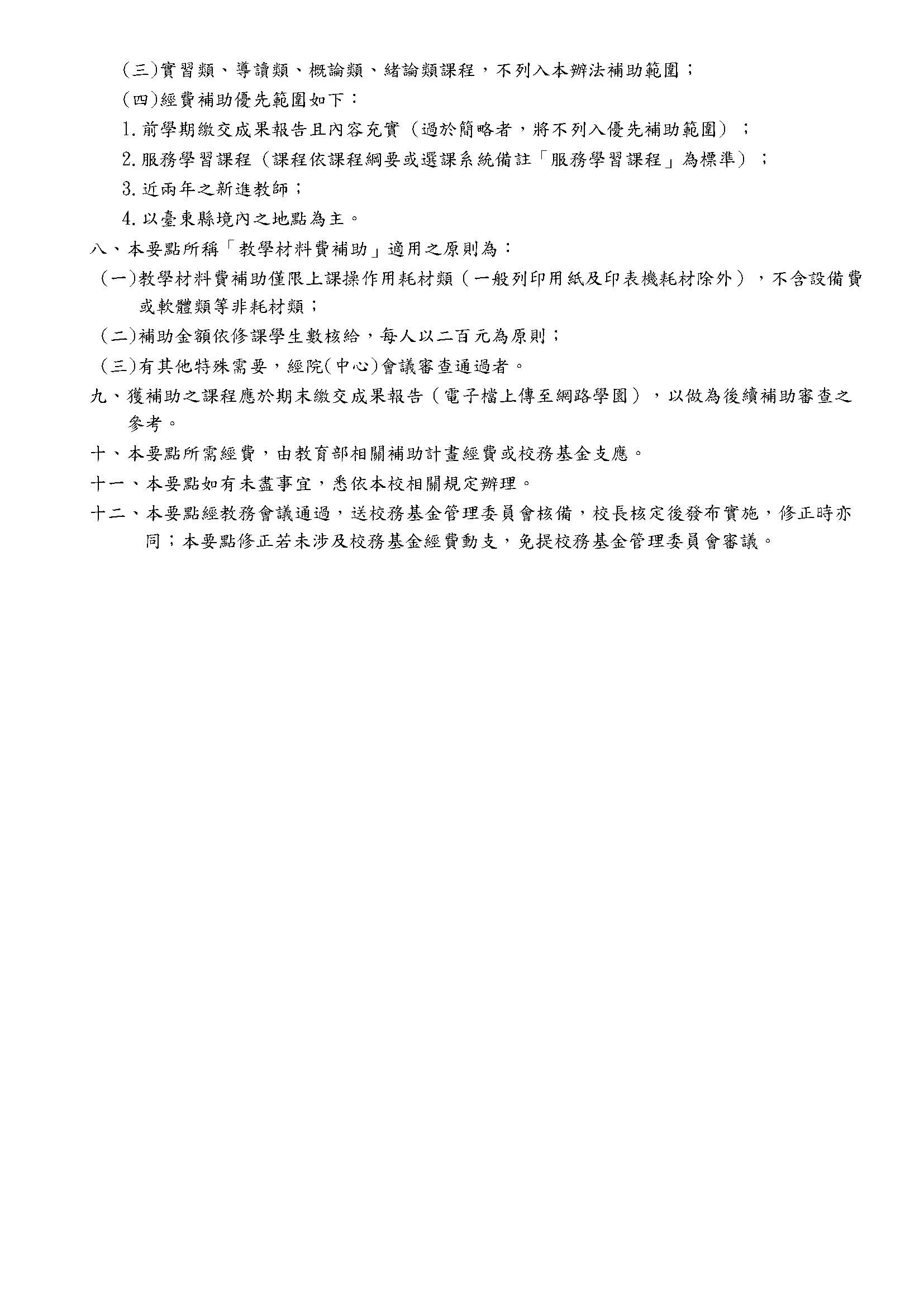 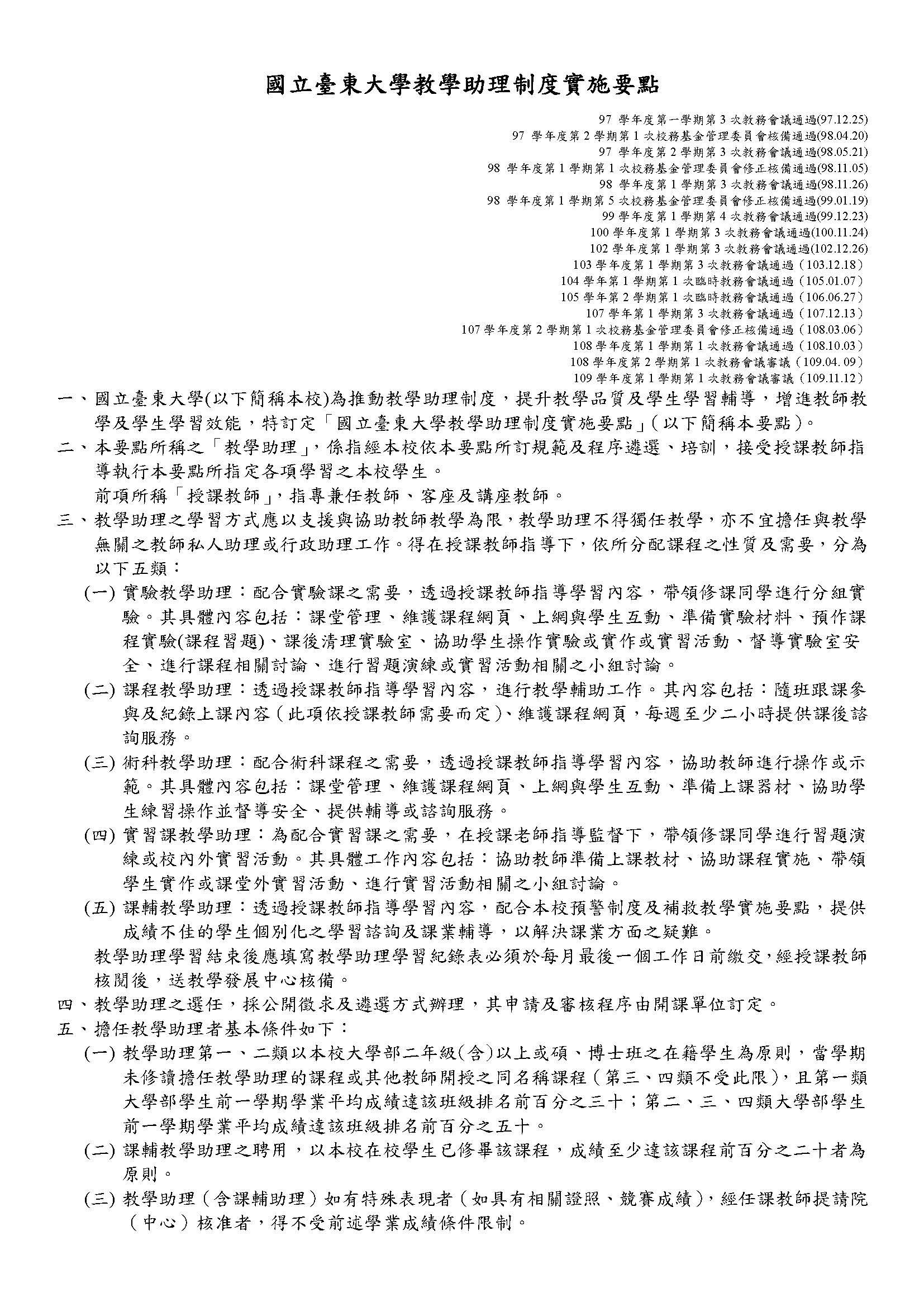 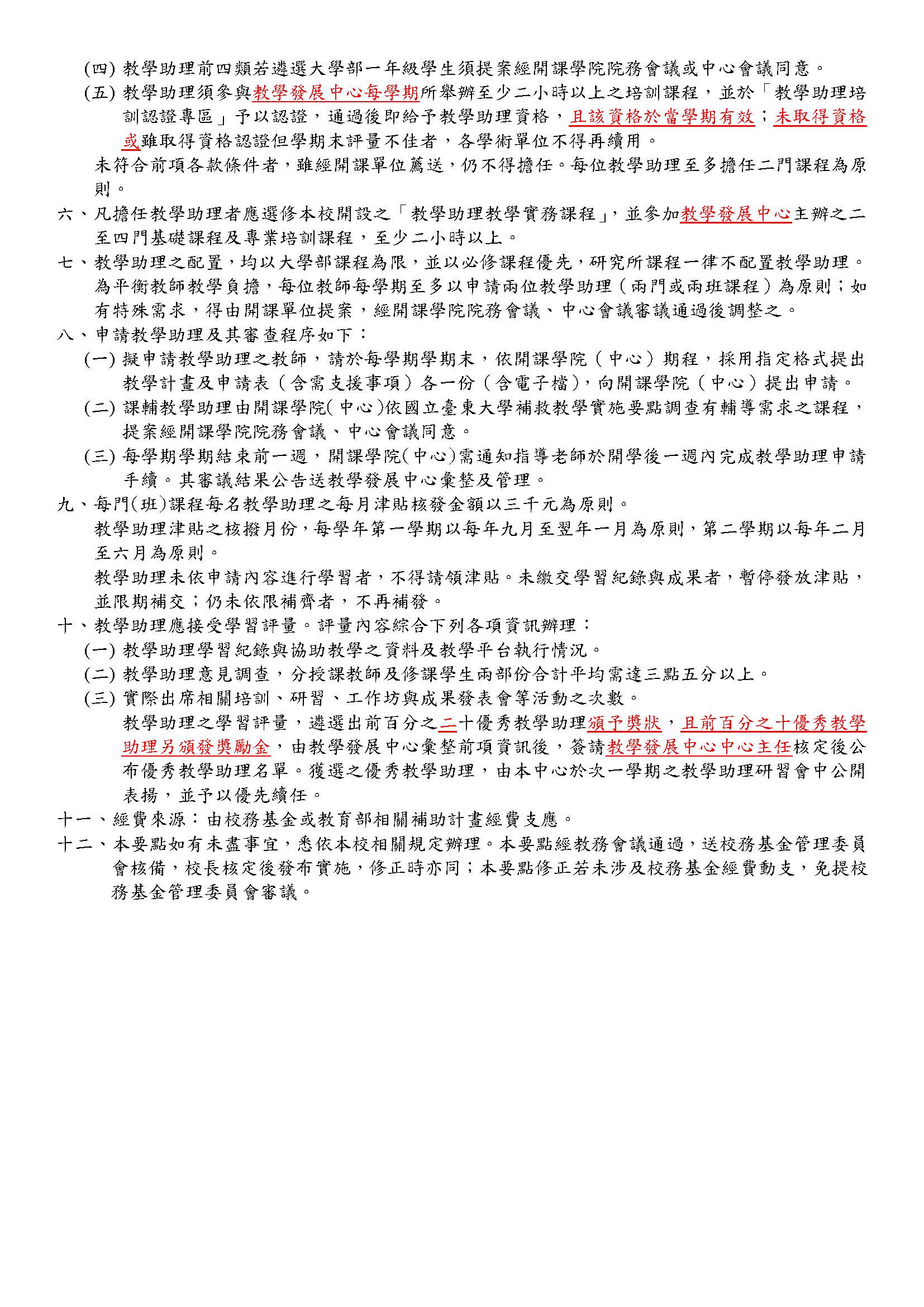 申請系所教師姓名教師姓名開課班級課程名稱概估選課人數概估選課人數Email校內分機、手機校內分機、手機補助項目說明詳述需求說明：(簡述項目用途與課程相關性)詳述需求說明：(簡述項目用途與課程相關性)詳述需求說明：(簡述項目用途與課程相關性)詳述需求說明：(簡述項目用途與課程相關性)詳述需求說明：(簡述項目用途與課程相關性)詳述需求說明：(簡述項目用途與課程相關性)項目項目單價數量總價總價備註備註補助項目說明詳述需求說明：(簡述項目用途與課程相關性)詳述需求說明：(簡述項目用途與課程相關性)詳述需求說明：(簡述項目用途與課程相關性)詳述需求說明：(簡述項目用途與課程相關性)詳述需求說明：(簡述項目用途與課程相關性)詳述需求說明：(簡述項目用途與課程相關性)補助項目說明詳述需求說明：(簡述項目用途與課程相關性)詳述需求說明：(簡述項目用途與課程相關性)詳述需求說明：(簡述項目用途與課程相關性)詳述需求說明：(簡述項目用途與課程相關性)詳述需求說明：(簡述項目用途與課程相關性)詳述需求說明：(簡述項目用途與課程相關性)補助項目說明詳述需求說明：(簡述項目用途與課程相關性)詳述需求說明：(簡述項目用途與課程相關性)詳述需求說明：(簡述項目用途與課程相關性)詳述需求說明：(簡述項目用途與課程相關性)詳述需求說明：(簡述項目用途與課程相關性)詳述需求說明：(簡述項目用途與課程相關性)補助項目說明詳述需求說明：(簡述項目用途與課程相關性)詳述需求說明：(簡述項目用途與課程相關性)詳述需求說明：(簡述項目用途與課程相關性)詳述需求說明：(簡述項目用途與課程相關性)詳述需求說明：(簡述項目用途與課程相關性)詳述需求說明：(簡述項目用途與課程相關性)補助項目說明詳述需求說明：(簡述項目用途與課程相關性)詳述需求說明：(簡述項目用途與課程相關性)詳述需求說明：(簡述項目用途與課程相關性)詳述需求說明：(簡述項目用途與課程相關性)詳述需求說明：(簡述項目用途與課程相關性)詳述需求說明：(簡述項目用途與課程相關性)補助項目說明詳述需求說明：(簡述項目用途與課程相關性)詳述需求說明：(簡述項目用途與課程相關性)詳述需求說明：(簡述項目用途與課程相關性)詳述需求說明：(簡述項目用途與課程相關性)詳述需求說明：(簡述項目用途與課程相關性)詳述需求說明：(簡述項目用途與課程相關性)經費總計經費總計申請人簽名系所主管核章系所主管核章申請日期：申請日期：申請日期：申請日期：申請日期：申請日期：申請日期：申請日期：申請系所教師姓名開課班級開課班級課程名稱Email校內分機、手機校內分機、手機校內分機、手機經費補助優先範圍(若有請打)□服務學習課程 (課程依課程綱要或選課系統備註「服務學習課程」為標準) □近兩年之新進教師□服務學習課程 (課程依課程綱要或選課系統備註「服務學習課程」為標準) □近兩年之新進教師□服務學習課程 (課程依課程綱要或選課系統備註「服務學習課程」為標準) □近兩年之新進教師□服務學習課程 (課程依課程綱要或選課系統備註「服務學習課程」為標準) □近兩年之新進教師□服務學習課程 (課程依課程綱要或選課系統備註「服務學習課程」為標準) □近兩年之新進教師□服務學習課程 (課程依課程綱要或選課系統備註「服務學習課程」為標準) □近兩年之新進教師□服務學習課程 (課程依課程綱要或選課系統備註「服務學習課程」為標準) □近兩年之新進教師□服務學習課程 (課程依課程綱要或選課系統備註「服務學習課程」為標準) □近兩年之新進教師□服務學習課程 (課程依課程綱要或選課系統備註「服務學習課程」為標準) □近兩年之新進教師□服務學習課程 (課程依課程綱要或選課系統備註「服務學習課程」為標準) □近兩年之新進教師□服務學習課程 (課程依課程綱要或選課系統備註「服務學習課程」為標準) □近兩年之新進教師補助項目說明以下欄位均為必填欄位，請申請教師填寫資料務必完整正確以利經費審核。以下欄位均為必填欄位，請申請教師填寫資料務必完整正確以利經費審核。以下欄位均為必填欄位，請申請教師填寫資料務必完整正確以利經費審核。以下欄位均為必填欄位，請申請教師填寫資料務必完整正確以利經費審核。以下欄位均為必填欄位，請申請教師填寫資料務必完整正確以利經費審核。以下欄位均為必填欄位，請申請教師填寫資料務必完整正確以利經費審核。以下欄位均為必填欄位，請申請教師填寫資料務必完整正確以利經費審核。以下欄位均為必填欄位，請申請教師填寫資料務必完整正確以利經費審核。以下欄位均為必填欄位，請申請教師填寫資料務必完整正確以利經費審核。以下欄位均為必填欄位，請申請教師填寫資料務必完整正確以利經費審核。以下欄位均為必填欄位，請申請教師填寫資料務必完整正確以利經費審核。補助項目說明預計出發日期(如：112/10/31)參訪地點(如：臺東-池上-臺東)參訪地點(如：臺東-池上-臺東)參訪地點(如：臺東-池上-臺東)參訪地點(如：臺東-池上-臺東)行程行程需求車型需求車型需求車型經費需求金額（元）補助項目說明□半日□一日□半日□一日□大型巴士(40人)     輛□中型巴士(20人)     輛□大型巴士(40人)     輛□中型巴士(20人)     輛□大型巴士(40人)     輛□中型巴士(20人)     輛補助項目說明詳述需求說明：(簡述教學目的、行程規劃)詳述需求說明：(簡述教學目的、行程規劃)詳述需求說明：(簡述教學目的、行程規劃)詳述需求說明：(簡述教學目的、行程規劃)詳述需求說明：(簡述教學目的、行程規劃)詳述需求說明：(簡述教學目的、行程規劃)詳述需求說明：(簡述教學目的、行程規劃)詳述需求說明：(簡述教學目的、行程規劃)詳述需求說明：(簡述教學目的、行程規劃)詳述需求說明：(簡述教學目的、行程規劃)詳述需求說明：(簡述教學目的、行程規劃)申請人簽名系所主管核章系所主管核章申請日期：申請日期：申請日期：申請日期：申請日期：申請日期：申請日期：申請系所教師姓名開課班級課程名稱Email校內分機、手機校內分機、手機申請教學助理類別(請打)□實驗教學助理(TA)     □術科教學助理(TA)     □課程教學助理(TA)     □課輔教學助理(TU)□實驗教學助理(TA)     □術科教學助理(TA)     □課程教學助理(TA)     □課輔教學助理(TU)□實驗教學助理(TA)     □術科教學助理(TA)     □課程教學助理(TA)     □課輔教學助理(TU)□實驗教學助理(TA)     □術科教學助理(TA)     □課程教學助理(TA)     □課輔教學助理(TU)申請優先排序申請優先排序請填寫數字排序1及2(    )教學助理(TA)(    )課輔助理(TU)請填寫數字排序1及2(    )教學助理(TA)(    )課輔助理(TU)請填寫數字排序1及2(    )教學助理(TA)(    )課輔助理(TU)優先補助情形(若有請打)□寫作課程     □實驗課程     □實作課程     □戶外課程     □曾獲院級或校級通識優良教師者□寫作課程     □實驗課程     □實作課程     □戶外課程     □曾獲院級或校級通識優良教師者□寫作課程     □實驗課程     □實作課程     □戶外課程     □曾獲院級或校級通識優良教師者□寫作課程     □實驗課程     □實作課程     □戶外課程     □曾獲院級或校級通識優良教師者□寫作課程     □實驗課程     □實作課程     □戶外課程     □曾獲院級或校級通識優良教師者□寫作課程     □實驗課程     □實作課程     □戶外課程     □曾獲院級或校級通識優良教師者□寫作課程     □實驗課程     □實作課程     □戶外課程     □曾獲院級或校級通識優良教師者□寫作課程     □實驗課程     □實作課程     □戶外課程     □曾獲院級或校級通識優良教師者□寫作課程     □實驗課程     □實作課程     □戶外課程     □曾獲院級或校級通識優良教師者補助項目說明一、請詳述需求說明:（可參考教學助理制度實施要點第三點相關工作內容填寫）二、請說明補助之必要性三、請說明預期成果一、請詳述需求說明:（可參考教學助理制度實施要點第三點相關工作內容填寫）二、請說明補助之必要性三、請說明預期成果一、請詳述需求說明:（可參考教學助理制度實施要點第三點相關工作內容填寫）二、請說明補助之必要性三、請說明預期成果一、請詳述需求說明:（可參考教學助理制度實施要點第三點相關工作內容填寫）二、請說明補助之必要性三、請說明預期成果一、請詳述需求說明:（可參考教學助理制度實施要點第三點相關工作內容填寫）二、請說明補助之必要性三、請說明預期成果一、請詳述需求說明:（可參考教學助理制度實施要點第三點相關工作內容填寫）二、請說明補助之必要性三、請說明預期成果一、請詳述需求說明:（可參考教學助理制度實施要點第三點相關工作內容填寫）二、請說明補助之必要性三、請說明預期成果一、請詳述需求說明:（可參考教學助理制度實施要點第三點相關工作內容填寫）二、請說明補助之必要性三、請說明預期成果一、請詳述需求說明:（可參考教學助理制度實施要點第三點相關工作內容填寫）二、請說明補助之必要性三、請說明預期成果申請人簽名系所主管核章系所主管核章申請日期：申請日期：申請日期：申請日期：